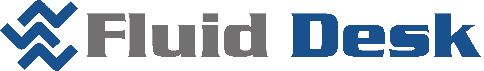 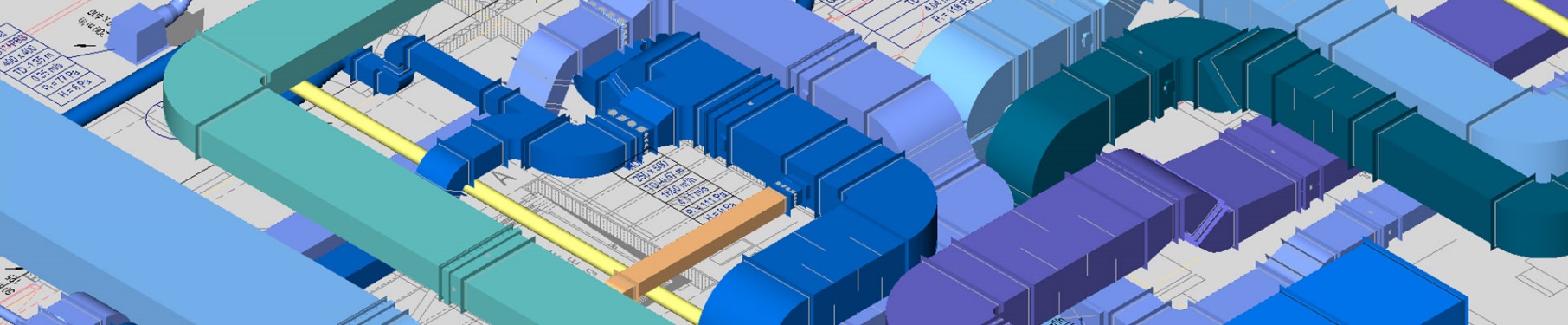 Congratulation! Please send us the registration form to the e-mail address: info@fluid-desk.com to get a six months license for free of the most productive CAD & BIM software for HVAC systems.Do not forget to add in subject of your e-mail with Registration form:“ULTIMATE VENTPACK – REGISTRATION FORM – SIX MONTHS FREE LICENSE” REGISTRATION FORM* The promotion applies to licensees with mobile phone number registered in the territory of USA.** The promotion applies to licensees with a domicile address or registered office in the USA.Name:Last NameCompany Name:E-mail:Mobile*Address*CAD environment: